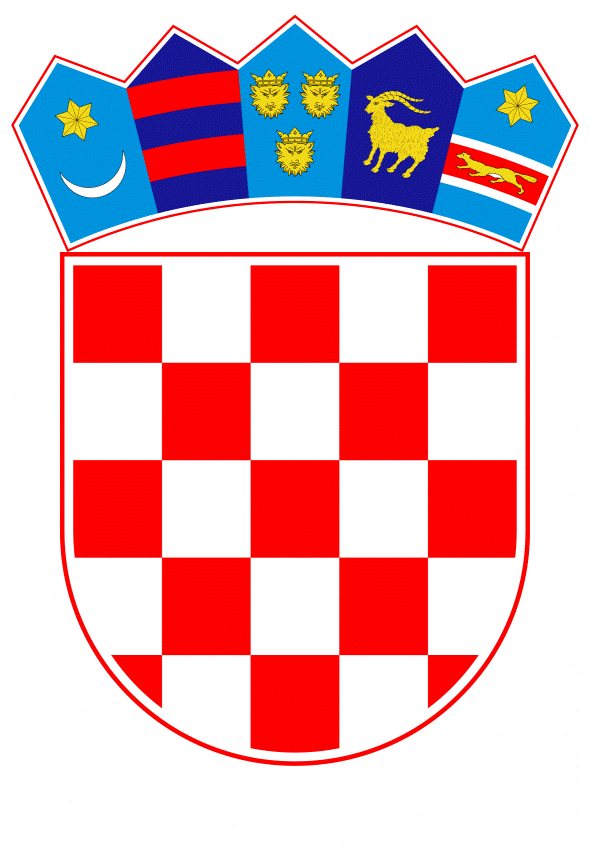 VLADA REPUBLIKE HRVATSKEZagreb, 14. prosinca 2020.______________________________________________________________________________________________________________________________________________________________________________________________________________________________PrijedlogNa temelju članka 1. stavka 2. i članka 31. stavka 2. Zakona o Vladi Republike Hrvatske (Narodne novine, br. 150/11, 119/14, 93/16 i 116/18) i članka 47.a Zakona o gradnji (Narodne novine, broj 153/13, 20/17, 39/19 i 125/19), Vlada Republike Hrvatske je na sjednici održanoj _____________ 2020. godine donijelaO D L U K Uo donošenju Dugoročne strategije obnove nacionalnog fonda zgrada do 2050. godine I.Donosi se Dugoročna strategija obnove nacionalnog fonda zgrada do 2050. godine (u daljnjem tekstu: Dugoročna strategija), u tekstu koji je dostavilo Ministarstvo prostornoga uređenja, graditeljstva i državne imovine aktom, klase: 360-01/19-13/3, urbroja: 531-04-3-20-122 od 2. prosinca 2020. godine.II.Zadužuje se Ministarstvo prostornoga uređenja, graditeljstva i državne imovine da o donošenju ove Odluke izvijesti nadležna tijela uključena u provedbu Dugoročne strategije.III.Zadužuje se Ministarstvo prostornoga uređenja, graditeljstva i državne imovine da Dugoročnu strategiju objavi na svojim internetskim stranicama.IV.Zadužuje se Ministarstvo prostornoga uređenja, graditeljstva i državne imovine da Dugoročnu strategiju dostavi Europskoj komisiji.V.Danom stupanja na snagu ove Odluke prestaje važiti Odluka o donošenju Dugoročne strategije za poticanje ulaganja u obnovu nacionalnog fonda zgrada Republike Hrvatske („Narodne novine“, broj 28/2019).VI.Ova Odluka stupa na snagu danom donošenja, a objavit će se u Narodnim novinama.Klasa:Urbroj:Zagreb,										Predsjednik									mr. sc. Andrej PlenkovićO B R A Z L O Ž E N J EOvom odlukom Vlada Republike Hrvatske na temelju članka 1. stavka 2. i članka 31. stavka 2. Zakona o Vladi Republike Hrvatske (Narodne novine, br. 150/11, 119/14, 93/16 i 116/18), donosi Dugoročnu strategiju obnove nacionalnog fonda zgrada do 2050. godine (u daljnjem tekstu: Dugoročna strategija), koju je izradilo Ministarstvo prostornoga uređenja, graditeljstva i državne imovine, u skladu s člankom 47.a Zakona o gradnji (Narodne novine, broj 153/13, 20/17, 39/19 i 125/19; u daljnjem tekstu - Zakon o gradnji) kojim je preuzet članak 2.a Direktive (EU) 2018/844 Europskog parlamenta i Vijeća od 30. svibnja 2018. o izmjeni Direktive 2010/31/EU o energetskim svojstvima zgrada i Direktive 2012/27/EU o energetskoj učinkovitosti (Tekst značajan za EGP ) (Službeni list Europske unije L 156, 19.6.2018., str. 75), (u daljnjem tekstu: Direktiva 2018/844/EU).Sukladno članku 2.a Direktive 2018/844/EU, države članice uspostavljaju dugoročnu strategiju obnove za podupiranje obnove nacionalnog fonda stambenih i nestambenih zgrada, javnih i privatnih, u energetski visokoučinkovit i dekarboniziran fond zgrada do 2050. godine olakšavajući troškovno učinkovitu pretvorbu postojećih zgrada u zgrade gotovo nulte energije. Prvu Dugoročnu strategiju Vlada Republike Hrvatske donijela je na sjednici održanoj 11. lipnja 2014. godine, te je ista objavljena u Narodnim novinama, broj 74/14 i dostavljena Europskoj komisiji. Drugu Dugoročnu strategiju za poticanje ulaganja u obnovu nacionalnog fonda zgrada Republike Hrvatske Vlada Republike Hrvatske donijela je na sjednici održanoj 21. ožujka 2019. godine, te je ista objavljena u Narodnim novinama, broj 28/19 i dostavljena Europskoj komisiji.Novom se Dugoročnom strategijom daju se ciljevi, plan i mjere za dekarbonizaciju fonda zgrada, obnovu zgrada i građenje zgrada gotovo nulte energije, za smanjenje emisija stakleničkih plinova, povećanje udjela obnovljivih izvora energije, poboljšanje energetske sigurnosti, smanjenje energetskog siromaštva te za uvođenje inovacija i pametnih tehnologija koje omogućuju zgradama da potpomognu sveukupnu dekarbonizaciju gospodarstva.Dugoročna strategija se sukladno članku 47.a Zakona o gradnji donosi svakih deset godina te se dostavlja Europskoj komisiji, a po potrebi se može ažurirati svakih pet godina. Ministarstvo prostornoga uređenja, graditeljstva i državne imovine pristupilo je izradi nove Dugoročne strategije obnove nacionalnog fonda zgrada do 2050. godine, uzimajući u obzir sljedeće:izvješće Europske komisije o procjeni nacionalnih strategija država članica (JRC science for policy report „Synthesis Report on the assessment of Member States building renovation strategies“ i „ Assessment of second long-term renovation strategies under the Energy Efficiency Directive“ u dijelu koji se odnosi na Republiku Hrvatsku)rezultati i zaključci pet Otvorenih dijaloga partnera održanih od 27. rujna 2018. do 6. veljače 2020. godineizmjene u nacionalnom zakonodavstvu koje uređuje područje gradnje i područje energetske učinkovitosti najnovije dostupne statističke podatke Državnog zavoda za statistikuzahtjeve Direktive (EU) 2018/844 članka 2.aPREPORUKA KOMISIJE (EU) 2019/786 оd 8. svibnja 2019. o obnovi zgradaPREPORUKA KOMISIJE (EU) 2019/1019 оd 7. lipnja 2019. o modernizaciji zgradaGlavni je cilj Dugoročne strategije, na osnovu utvrđenog ekonomsko-energetski optimalnog modela obnove zgrada, identificirati djelotvorne mjere za dugoročno poticanje troškovno učinkovite integralne obnove nacionalnog fonda zgrada Republike Hrvatske do 2050. godine, koji obuhvaća sve zgrade stambenog i nestambenog sektora, javnog i privatnog, u energetski visokoučinkovit i dekarboniziran fond zgrada do 2050. godine olakšavajući troškovno učinkovitu pretvorbu postojećih zgrada u zgrade gotovo nulte energije.Dugoročna strategija dostavlja se Europskoj komisiji kao dio njezina Nacionalnog integriranog energetskog i klimatskog  plana. Iznimno, odstupajući od članka 3. stavka 1. Uredbe (EU) 2018/1999 Europskog parlamenta i Vijeća od 11. prosinca 2018. godine o upravljanju europskom unijom i djelovanjem u području klime, izmjeni uredaba (EZ) br. 663/2009 i (EZ) br. 715/2009 Europskog parlamenta i Vijeća, direktiva 94/22/EZ, 98/70/EZ, 2009/31/EZ, 2009/73/EZ, 2010/31/EU, 2012/27/EU i 2013/30/EU Europskog parlamenta i Vijeća, direktiva Vijeća 2009/119/EZ i (EU) 2015/652 te stavljanju izvan snage Uredbe (EU) br. 525/2013 Europskog parlamenta i Vijeća (Tekst značajan za EGP) (Službeni list Europske unije L 328, 21. 12. 2018.),  prva dugoročna strategija obnove iz članka 2.a Direktive 2018/844/EU podnosi se Komisiji do 10. ožujka 2020. godine. Prilikom izrade Nacrta dugoročne strategije korišteni su zaključni rezultati i preporuke s pet održanih Otvorenih dijaloga partnera. Otvoreni dijalog partnera uspostavljen je s ciljem jačanja međuresorne komunikacije i suradnje između tijela državne uprave i realnog sektora kako bi  se stvorila široka mreža povezanih stručnjaka koji su spremni na zajednički dijalog i doprinos dekarbonizaciji fonda zgrada do 2050. godine. Otvoreni dijalozi partnera okupljaju predstavnike državne i lokalne uprave, akademske zajednice i stručne javnosti, građevinskog i energetskog sektora te pratećih industrija na tematskim radionicama koje organizira Ministarstvo prostornoga uređenja, graditeljstva i državne imovine. U fokusu su, između ostalih tema bile i  izmjene Zakona o gradnji vezane uz donošenje i provođenje nove Dugoročne strategije obnove nacionalnog fonda zgrada do 2050. godine, promicanje elektromobilnosti kroz postavljanje infrastrukture za punjenje električnih vozila u zgradama i na parkiralištima uz zgrade, pojednostavljenja redovitih pregleda sustava grijanja i sustava hlađenja ili klimatizacija u zgradama, podešavanja i nadzori tehničkih sustava zgrada, definiranja zahtjeva vezanih na postavljanje uređaja za samoregulaciju, te sustave automatizacija i upravljanja zgradama, kao i  izmjene u sustavu izdavanja ovlaštenja za energetsko certificiranje zgrada, definiranje kriterija energetskog siromaštva, kao i zaštite od požara i rizika od pojačane seizmičke aktivnosti. Prijedlozi vezani uz Dugoročnu strategiju uvaženi su pri izradi iste.U skladu s odredbama Direktive 2018/844/EU, prilikom izrade Dugoročne strategije obrađene su sljedeće tematske cjeline:Pregled nacionalnog fonda zgrada Republike Hrvatske obuhvaća podatke o broju, površini, te građevinskim i energetskim karakteristikama nacionalnog fonda zgrada podijeljenog prema namjeni u četiri kategorije (višestambene zgrade, obiteljske kuće, zgrade javne namjene i zgrade komercijalne namjene).2.	Analiza ključnih elemenata programa obnove zgrada obuhvaća analizu tehničkih mogućnosti za energetsku obnovu primjenom mjera energetske učinkovitosti i obnovljivih izvora energije, analizu tehničkih mogućnosti sustava grijanja te određivanje mogućih modela održive obnove zgrada i procjene očekivanih ušteda energije.3.	Politike i mjere za poticanje troškovno učinkovite integralne obnove zgrada obuhvaćaju pregled postojećih mjera i prepreka za integralnu energetsku obnovu zgrada u Republici Hrvatskoj te prijedlog rješenja i mjera baziranih na situaciji u Hrvatskoj i analizi uspješnih mjera i politika država članica Europske unije. 4.	Pregled politika i mjera usmjerenih na specifična problemska područja obuhvaća pregled nacionalnog fonda zgrada s najgorim svojstvima te mjere odnosno programe za energetsku obnovu ovih zgrada, dileme suprotstavljenih interesa najmodavaca i najmoprimaca; nedostatke tržišta; mjere za suzbijanje energetskog siromaštva; promicanje vještina, novih tehnika i tehnologija u području zgrada gotovo nulte energije i energetske obnove te zahtjeve vezane uz elektromobilnost.5.	Politike i mjere usmjerene na sve zgrade javnog sektora obuhvaćaju pregled postojećih mjera i prepreka za energetsku obnovu zgrada javnog sektora, zgrada kulturne baštine te zgrada u vlasništvu i korištenju oružanih snaga Republike Hrvatske. 6.	Nacionalne inicijative za promicanje pametnih tehnologija i dobro povezanih zgrada i zajednica kao i vještina i obrazovanja u građevinskom sektoru i sektoru energetske učinkovitosti obuhvaćaju pregled politika i mjera za promicanje pametnih tehnologija i dobro povezanih zgrada i zajednica ( Zagreb Smart City, Rijeka Pametan grad za razdoblje 2019.-2020. godine, Zadar Urban Mobility 4.0, pametni grad Dubrovnik, Grad Bjelovar-Smart City); pregled postojećih politika i mjera za promicanje vještina i obrazovanje u građevinskom sektoru i sektoru energetske učinkovitosti (Croskills, Green Building Pro, BuildUp…)7. 	Plan s mjerama, mjerljivim pokazateljima napretka i pokazateljima za ključne točke 2030, 2040 i 2050 koji obuhvaća dugoročni plan s mjerama za dekarbonizaciju nacionalnog fonda zgrada do 2050. godine te mjerljive pokazatelje napretka kao što su broj i površina obnovljenih zgrada, povećanje kvalitete vanjske ovojnice, broj nZEB zgrada itd. Također, obuhvaća i okvirne relevantne ključne točke za 2030., 2040. i 2050. godinu te doprinos okvirnom nacionalnom cilju poboljšanja energetske učinkovitosti.8.	Procjena očekivanih ušteda energije i širih koristi obuhvaća procjenu ušteda energije korištenjem metoda odozdo-prema-gore za svaku predloženu mjeru energetske obnove zgrada te procjenu smanjenja emisija CO2; doprinos postizanju ciljeva energetske učinkovitosti EU; makroekonomske učinke na BDP, zaposlenost i državni proračun; procjenu ostalih koristi energetske obnove nacionalnog fonda zgrada kao što su vrijednosti nekretnina te one vezane uz smanjenje rizika zdravlja, energetskog siromaštva i dobave energije. Procjena očekivane uštede energije i širih koristi integralne obnove nacionalnog fonda zgrada utemeljena je na računskim i modelskim podacima te se bazira na činjenici da ulaganja u integralnu obnovu zgrada stvaraju daleko šire ekonomske koristi od samih energetskih ušteda i poboljšanja kvalitete stanovanja i rada.Šire ekonomske koristi integralne obnove nacionalnog fonda zgrada ne iscrpljuju se na gospodarskim aktivnostima, prihodima proračuna i porastu zapošljavanja. Integralna obnova nacionalnog fonda zgrada sigurno rezultira poboljšanjem zdravlja i posljedično znatnim smanjenjem troškova hrvatskog javno-zdravstvenog sustava, smanjenjem energetskog siromaštva Hrvatske te kontinuiranim rastom vrijednosti nekretnina, a indirektne će se koristi osjetiti u sektoru turizma, povećanju kvalitete života i jačanju opće financijske stabilnosti države. Iz svih ovih razloga, može se sa sigurnošću zaključiti da će realizacija programa integralne obnove nacionalnog fonda zgrada Republike Hrvatske, a u skladu s odrednicama Dugoročne strategije rezultirati unaprjeđenjem hrvatskog gospodarstva u gotovo svim njegovim segmentima.9.	 Zaštita od požara i rizika povezanih s pojačanom seizmičkom aktivnošću a koji utječu na energetske obnove i životni vijek zgrada; poticanjem integralne obnove zgrada povećava se obuhvat analiza i kvaliteta rješenja zaštite od požara.10.	Procjena potrebnih ulaganja i potpore mobilizaciji ulaganja u obnovu obuhvaća procjenu potrebnih ulaganja prema Strategiji energetskog razvoja RH i Integralnom nacionalnom i energetskom i klimatskom planu te identifikaciju izvora financiranja (postojeći izvori financiranja, financijske barijere i ograničenja te dugoročni model financiranja energetske obnove i izvore financiranja) kao i aktivnosti za mobilizaciju ulaganja.11.	Sažetak rezultata javnog savjetovanja o dugoročnoj strategiji obuhvaća opis i rezultate modaliteta javnog savjetovanja, a to su Otvoreni dijalog partnera, Povelja o suradnji u cilju dekarbonizacije zgrada do 2050. godine te rezultati javnog savjetovanja po dovršetku istog.Predlagatelj:Ministarstvo prostornoga uređenja, graditeljstva i državne imovinePredmet:Prijedlog odluke o donošenju Dugoročne strategije obnove nacionalnog fonda zgrada do 2050. godine (EU)